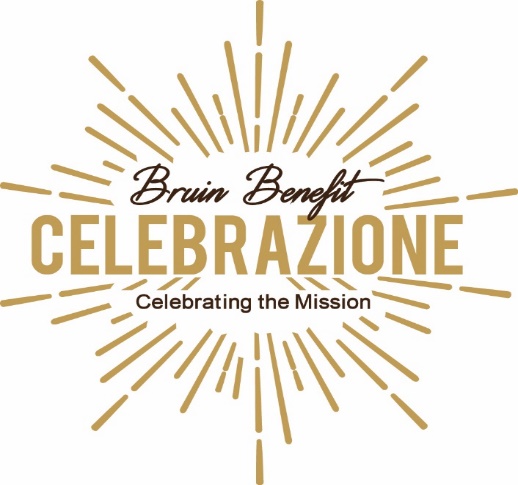 April 27, 2019 at Padua Franciscan High SchoolCelebrazione is Padua Franciscans’ biggest fundraising event and includes a full open bar, dinner, live auction, silent auction, and more! All proceeds benefit Padua’s tuition assistance program. SPONSORSHIP OPPORTUNITIES___ $15,000 Platinum Title Premium seating (2 tables of 10 guests) plus champagne toast / company logo displayed on mobile bidding app / logo featured at registration areas /  full-page program ad on inside front cover, inside back cover or back cover / name on front cover of event program / acknowledgement during event___ $10,000 Diamond Premium seating (2 tables of 10 guests) plus champagne toast / company logo displayed on mobile bidding app / full-page program ad ___ $5,000 Gold Preferred seating (1 table of 10 guests) / full-page program ad___ $2,500 Silver Preferred seating for 6 guests / ½ page program ad ___ $1,500 Bronze Seating for 4 guests / ½ page program ad ___ $1,000 Patron  Seating for 2 guests All sponsorships will receive recognition in event program, on website, and in the fall Paduan magazine.Name:________________________________________________________________________________________                                                                                     (as you want it to appear in the event program)Phone Number:_____________________________________ Email: ______________________________________Make check payable to: Padua Franciscan High SchoolMail check to: Padua/Bruin Benefit    6740 State Road   Parma, OH 44134Contact: Amy DiMarco ’91, Events Coordinator, 440-845-8224 or adimarco@paduafranciscan.comPadua Franciscan High School is a non-profit institution, and your gift is greatly appreciated. Padua’s Federal Tax I.D. number is 34-1719465.